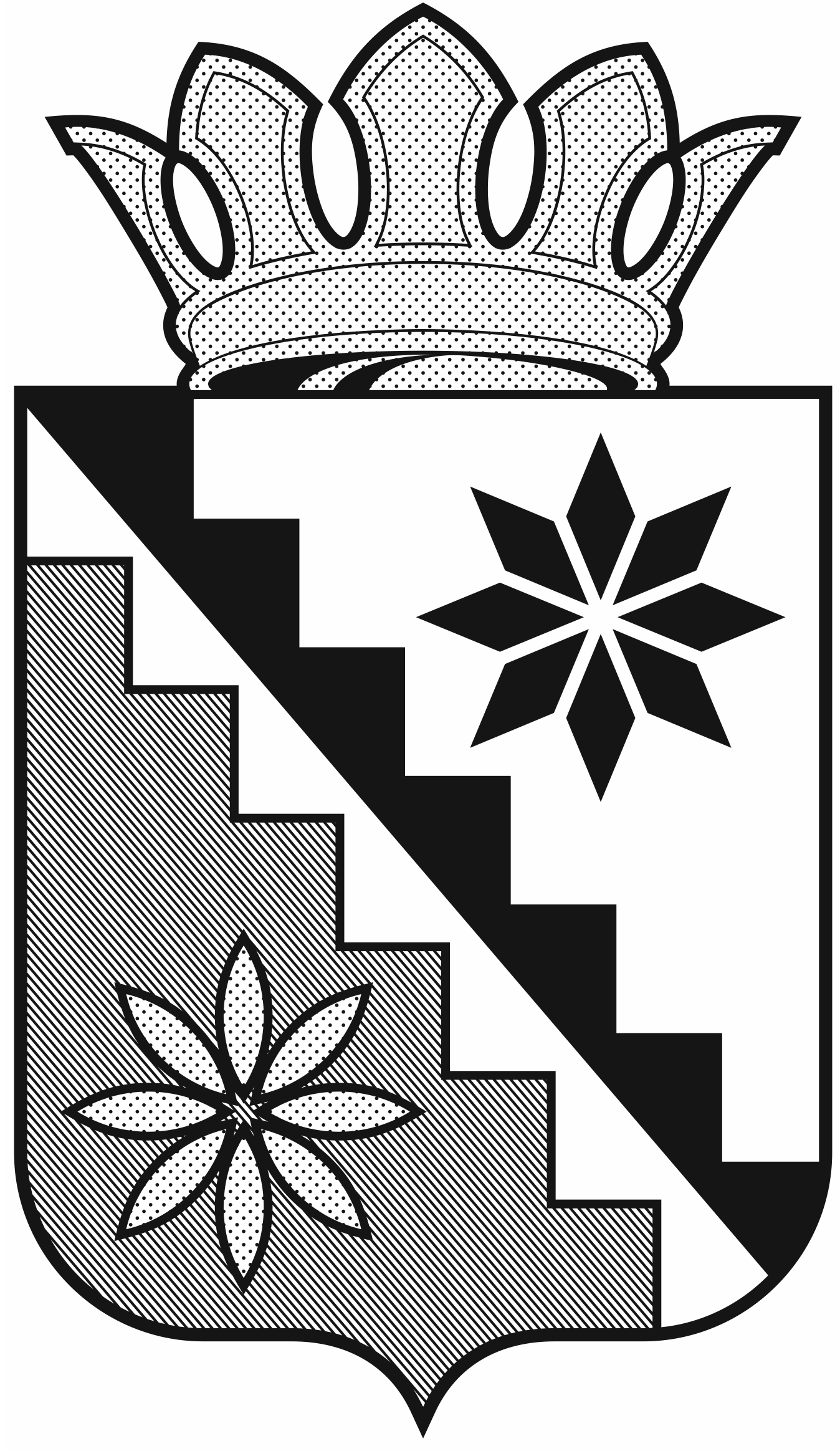 Российская ФедерацияКемеровская область  –  КузбассБеловский муниципальный округадминистрация Беловского муниципального округаПОСТАНОВЛЕНИЕ  от 27 июня 2022 г.                                                                                      № 592 г. БеловоОб утверждении административного регламента предоставления муниципальной услуги «Выдача акта освидетельствования проведения основных работ по строительству (реконструкции) объекта индивидуального жилищного строительства с привлечением средств материнского (семейного) капитала» В соответствии с Федеральным законом  от 06.10.2003  №131-ФЗ «Об общих принципах организации местного самоуправления в Российской Федерации», Федеральным законом от 27.07.2010 № 210-ФЗ «Об организации предоставления государственных и муниципальных услуг», постановлением администрации Беловского муниципального округа от 08.12.2021 № 468 «Об утверждении Порядка разработки и утверждения административных регламентов предоставления муниципальных услуг в Беловском муниципальном округе», руководствуясь Уставом муниципального образования Беловский муниципальный округ Кемеровской области - Кузбасса:1. Утвердить административный регламент предоставления муниципальной услуги «Выдача акта освидетельствования проведения основных работ по строительству (реконструкции) объекта индивидуального жилищного строительства с привлечением средств материнского (семейного) капитала», согласно приложению к настоящему постановлению.2. Отменить постановление администрации Беловского муниципального района от 2 июля 2021 г. № 266 «Об утверждении административного регламента предоставления муниципальной услуги «Выдача акта освидетельствования проведения  основных работ по строительству (реконструкции) объекта индивидуального жилищного строительства с привлечением средств материнского (семейного) капитала».3. Настоящее постановление опубликовать в газете «Сельские зори» и разместить на официальном сайте администрации Беловского  муниципального округа в информационно-телекоммуникационной сети «Интернет». 4. Контроль за исполнением настоящего постановления возложить на заместителя главы округа по ЖКХ, строительству, транспорту и дорожной деятельности А.В.Курбатова.5. Постановление вступает в силу после официального опубликования.Глава Беловского муниципального округа                                                                      В.А.Астафьев			                     	         Приложение к постановлению администрации Беловского муниципального района                                                                    от 27 июня 2022 г.   № 592   Административный регламент предоставления муниципальной услуги «Выдача акта освидетельствования проведения основных работ по строительству (реконструкции) объекта индивидуального жилищного строительства с привлечением средств материнского (семейного) капитала»1. Общие положения1.1.Предмет регулирования административного регламента.Административный регламент предоставления муниципальной услуги: «Выдача акта освидетельствования проведения основных работ по строительству (реконструкции) объекта индивидуального жилищного строительства с привлечением средств материнского (семейного) капитала» (далее - административный регламент) разработан в целях повышения качества предоставления и доступности предоставления муниципальной услуги, создания комфортных условий для участников отношений, возникающих при предоставлении муниципальной услуги, определения сроков и последовательности действий (административных процедур) отдела архитектуры и градостроительства администрации Беловского муниципального округа (далее – отдел) при предоставлении муниципальной услуги. 1.2. Круг заявителей.Заявителями на получение муниципальной услуги являются физические лица,  получившие  государственный  сертификат  на  материнский  (семейный) капитал (далее - заявитель).Интересы заявителей могут представлять законные представители или иные лица,  уполномоченные  заявителем  в  установленном  порядке  (далее  – представитель заявителя).От имени физических лиц заявления могут подавать:- законные представители (родители, усыновители, опекуны) несовершеннолетних в возрасте до 14 лет;- опекуны недееспособных граждан;- представители, действующие в силу полномочий, основанных на доверенности или договоре.1.3. Требования к порядку информирования о предоставлении муниципальной услуги.1.3.1. Порядок получения информации заявителями по вопросам предоставления муниципальной услуги и услуг, которые являются необходимыми и обязательными для предоставления муниципальной услуги, сведения о ходе предоставления указанных услуг, в том числе на официальном сайте администрации Беловского муниципального округа www.belovorn.ru (далее – официальный сайт администрации), а также на Едином портале государственных и муниципальных услуг (функций) www.gosuslugi.ru (далее – ЕПГУ) и Региональном портале государственных и муниципальных услуг (функций) (далее – РПГУ).Информацию по вопросам предоставления муниципальной услуги, услуг, необходимых и обязательных для предоставления муниципальной услуги, заявители могут получить:- при непосредственном обращении заявителя или его представителя от специалиста отдела архитектуры и градостроительства администрации Беловского муниципального округа (далее – специалист), сотрудником Государственного автономного учреждения «Уполномоченный многофункциональный центр предоставления государственных и муниципальных услуг на территории Кузбасса (далее - ГАУ «УМФЦ Кузбасса»);- с помощью телефонной связи;- в ответе на обращение, направленное в отдел в письменной (электронной) форме;- на официальном сайте администрации, ГАУ «УМФЦ Кузбасса» www.mfc-belovo.ru .Сведения о ходе предоставления муниципальной услуги заявители могут получить посредством личного консультирования специалистом отдела или на ЕПГУ и РПГУ. 1.3.2. Порядок, форма и место размещения информации о порядке предоставления муниципальной услуги.Справочная информация размещается:  - на информационных стендах в помещениях администрации Беловского муниципального округа; - на официальном сайте администрации;  - на официальном сайте ГАУ «УМФЦ Кузбасса»;          - на официальном сайте ЕПГУ и РПГУ; - в информационно – телекоммуникационной сети «Интернет» (далее – сеть «Интернет»). К справочной информации относится следующая информация:	- место нахождения и график работы отдела, предоставляющего муниципальную услугу и ГАУ «УМФЦ Кузбасса»;	- справочный телефон отдела, предоставляющего муниципальную услугу, в том числе номер телефона-автоинформатора;	- адрес официального сайта администрации, а также электронной почты  и  (или) формы обратной связи в сети «Интернет».	Справочная информация не приводится в тексте настоящего административного регламента и подлежит обязательному размещению и актуализации на официальном сайте администрации, на ЕПГУ и РПГУ. 2. Стандарт предоставления муниципальной услуги2.1. Наименование муниципальной услуги.Выдача акта освидетельствования проведения основных работ по строительству (реконструкции) объекта индивидуального жилищного строительства с привлечением средств материнского (семейного) капитала.	 2.2. Наименование органа, предоставляющего муниципальную услугу.  Муниципальная услуга предоставляется отделом архитектуры и градостроительства администрации Беловского муниципального округа (далее – уполномоченный орган).Заявление можно подать через ГАУ «УМФЦ Кузбасса», а также с помощью ЕПГУ и РПГУ.Запрещается требовать от заявителя осуществления действий, в том числе согласований, необходимых для получения муниципальной услуги и связанных с обращением в иные государственные органы, органы местного самоуправления, организации, за исключением получения услуг, включенных в перечень услуг, которые являются необходимыми и обязательными для предоставления муниципальной услуги. 2.3. Результатом предоставления муниципальной услуги является: 1) выдача  акта  освидетельствования  проведения  основных  работ  по строительству (реконструкции) объекта индивидуального жилищного строительства с привлечением средств материнского (семейного) капитала (приложение 2 к настоящему административному регламенту);2) выдача уведомления о невозможности выдачи акта  освидетельствования проведения  основных  работ  по  строительству  (реконструкции) объекта индивидуального жилищного строительства  с  привлечением  средств  материнского (семейного) капитала (приложение 3 к настоящему административному регламенту). Результат  предоставления  муниципальной  услуги  представляется  в форме  документа  на  бумажном  носителе  или  электронного  документа, подписанного  электронной  подписью  в  соответствии  с  требованиями Федерального закона от 06.04.2011 № 63-ФЗ «Об электронной подписи» (далее – Федеральный закон № 63-ФЗ). 2.4.  Срок предоставления муниципальной услуги.Муниципальная услуга предоставляется в течение 10 рабочих дней со дня представления  в уполномоченный орган документов, обязанность по представлению которых в соответствии с  пунктом 2.6 настоящего административного регламента возложена на заявителя.В  случае  подачи  документов  в  ГАУ «УМФЦ Кузбасса»   срок  предоставления  муниципальной  услуги исчисляется со дня поступления в уполномоченный орган документов из ГАУ «УМФЦ Кузбасса».В случае подачи документов через ЕПГУ, РПГУ срок предоставления исчисляется со дня поступления  в  уполномоченный  орган  документов.  Направление  принятых  на  ЕПГУ,  РПГУ заявлений и документов осуществляется с использованием единой системы межведомственного электронного взаимодействия и подключенной к ней региональной системы межведомственного электронного взаимодействия.Приостановление  предоставления  муниципальной  услуги  законодательством  Российской Федерации не предусмотрено.Срок выдачи документов, являющихся результатом предоставления муниципальной услуги, не позднее чем через 3 рабочих дня со дня принятия решения  в соответствии с подпунктом 3.1.3 пунктом 3.1 настоящего административного регламента. 2.5. Нормативные правовые акты,  регулирующие предоставление муниципальной услуги.Перечень нормативных правовых актов, регулирующих предоставление муниципальной услуги (с указанием их реквизитов и источников официального опубликования), подлежит обязательному размещению и актуализации на официальном сайте администрации, в сети «Интернет», на ЕПГУ и РПГУ. Уполномоченный орган, предоставляющий муниципальную услугу, обеспечивает размещение и актуализацию перечня нормативных правовых актов, регулирующих предоставление муниципальной услуги, на официальном сайте администрации, а также в соответствующем разделе ЕПГУ и РПГУ.2.6. Исчерпывающий  перечень  документов,  необходимых  в  соответствии  с нормативными  правовыми  актами  для  предоставления  муниципальной  услуги, услуг,  которые  являются  необходимыми  и  обязательными  для  предоставления муниципальной услуги, подлежащих предоставлению заявителем.Для получения муниципальной услуги  заявитель подает на бумажном носителе посредством  личного  обращения  в  уполномоченный орган,  либо  направляет  в  указанный  уполномоченный орган посредством  почтового  отправления  с  уведомлением  о  получении, ЕПГУ и РПГУ заявление (приложение 1 к настоящему административному регламенту)  на  выдачу  акта  освидетельствования  проведения основных  работ  по  строительству  (реконструкции)  объекта  индивидуального жилищного  строительства  с  привлечением  средств  материнского  (семейного) капитала. К заявлению прилагаются следующие документы:- документ, удостоверяющий личность заявителя;- копии  правоустанавливающих  документов,  если  право  не зарегистрировано в Едином государственном реестре недвижимости.2.6.1.  В  случае  если  заявление  о  выдаче  акта  освидетельствования  подается через  представителя  заявителя,  также  представляется  документ,  подтверждающий полномочия на осуществление действий от имени заявителя.В  качестве  документа,  подтверждающего  полномочия  на  осуществление действий от имени заявителя, представитель заявителя вправе представить:-  оформленную  в  соответствии  с  законодательством  Российской  Федерации доверенность. Заявление и прилагаемые документы могут быть представлены (направлены) заявителем одним из следующих способов:- лично или посредством почтового отправления в уполномоченный орган;-  через ГАУ «УМФЦ Кузбасса»;-  через РПГУ или ЕПГУ.	2.7. Исчерпывающий перечень документов, необходимых в соответствии с нормативными правовыми актами для предоставления муниципальной услуги, которые находятся в распоряжении государственных органов, органов местного самоуправления и подведомственных государственным органам или органам местного самоуправления и которые заявитель вправе представить, а также способы их получения заявителями, в том числе в электронной форме, порядок их предоставления в государственный орган, орган местного самоуправления либо организация, в расположении которых находятся данные документы: 1) выписка из Единого государственного реестра недвижимости;2) сведения,  содержащиеся  в  разрешении  на  строительство  или уведомление  о  соответствии  указанных  в  уведомлении  о  планируемом строительстве  параметров  объекта  индивидуального  жилищного  строительства установленным параметрам и допустимости размещения объекта индивидуального жилищного строительства на земельном участке; 3)  сведения  о  выданных  сертификатах  на  материнский  (семейный) капитал. 2.7.1.  Заявитель  вправе  предоставить  документы  (сведения),  указанные  в пункте 2.6 в  электронной  форме  или  в  форме электронных документов, заверенных усиленной  квалифицированной  подписью  лиц,  уполномоченных  на создание и подписание таких документов, при подаче заявления.  2.8. Запрещается требовать от заявителя:       - представления документов и информации или осуществления действий, представление или осуществление которых не предусмотрено нормативными правовыми актами, регулирующими отношения, возникающие в связи с предоставлением муниципальной услуги;- представления документов и информации, которые в соответствии с нормативными правовыми актами Российской Федерации, нормативными правовыми актами Кемеровской области – Кузбасса и  муниципальными правовыми актами находятся в распоряжении государственных органов,  предоставляющих муниципальную услугу, иных государственных органов, органов местного самоуправления и (или) подведомственных государственным органам и органам местного самоуправления организаций, участвующих в предоставлении государственных или муниципальных услуг, за исключением документов, указанных в части 6 статьи 7 Федерального закона от 27.07.2010 № 210-ФЗ «Об организации предоставления государственных и муниципальных услуг» (далее – Федеральный закон № 210-ФЗ);- представления документов и информации, отсутствие и (или) недостоверность которых не указывались при первоначальном отказе в приеме документов, необходимых для предоставления муниципальной услуги, за исключением случаев, предусмотренных пунктом 4 части 1 статьи 7 Федерального закона № 210-ФЗ;- предоставления на бумажном носителе документов и информации, электронные образы которых ранее были заверены в соответствии с пунктом 7.2 части 1 статьи 16 Федерального закона № 210-ФЗ, за исключением случаев, если нанесение отметок на такие документы либо их изъятие является необходимым условием предоставления государственной или муниципальной услуги, и иных случаев, установленных федеральными законами. 2.9. Исчерпывающий перечень оснований для отказа в приеме документов, необходимых для предоставления муниципальной услуги.Основаниями для отказа в приеме документов являются: - заявление, заполненное не полностью или имеющие пустые графы;- отсутствие документа, подтверждающего полномочия представителя заявителя (в случае обращения уполномоченного представителя заявителя);- обращение представителя заявителя, у которого отсутствуют полномочия обращения за муниципальной услугой, определенные в представленной им доверенности;- текст, представленного заявителем заявления не поддается прочтению, исполнен карандашом, имеет подчистки и исправления, не заверенные в установленном порядке; - в заявлении не указаны фамилия, имя, отчество (последнее - при наличии) заявителя, почтовый адрес или номер телефона, по которому можно связаться с заявителем;- документы с серьезными повреждениями, не позволяющими однозначно истолковать их содержание;- непредставление одного и более документов, указанных в пункте 2.6 настоящего административного регламента;- неполное,  некорректное  заполнение  полей  в  форме  заявления,  в  том числе в интерактивной форме заявления на ЕПГУ; -  электронные документы не соответствуют требованиям к форматам их предоставления и (или) не читаются;-  несоблюдение установленных статьей 11 Федерального закона № 63-ФЗ  условий  признания  действительности,  усиленной  квалифицированной электронной подписи;- заявитель не относится к кругу лиц, имеющих право на предоставление услуги.Специалист уполномоченного органа, уполномоченный на прием заявлений, уведомляет заявителя о наличии оснований для отказа в приеме документов, объясняет заявителю содержание выявленных недостатков в представленных документах и предлагает принять меры по их устранению. 2.10. Исчерпывающий перечень оснований для приостановления или отказа в предоставлении  муниципальной услуги. Основания для приостановления предоставления муниципальной услуги не предусмотрены.  Основания для отказа в предоставлении муниципальной услуги:- к заявлению не приложены документы, предусмотренные пунктом 2.6. настоящего административного  регламента;- в ходе освидетельствования проведения основных работ по строительству объекта индивидуального жилищного строительства (монтаж фундамента, возведение стен и кровли) установлено, что такие работы не выполнены в полном объеме;- в ходе освидетельствования проведения работ по реконструкции объекта индивидуального жилищного строительства установлено, что в результате таких работ общая площадь жилого помещения не увеличивается, либо увеличивается менее чем на учетную норму площади жилого помещения, устанавливаемую в соответствии с жилищным законодательством Российской Федерации.2.11. Порядок, размер и основания взимания государственной пошлины или иной платы, взимаемой за предоставление муниципальной услуги.Муниципальная услуга предоставляется на безвозмездной основе. 2.12. Перечень услуг, которые являются необходимыми и обязательными для предоставления муниципальной услуги, в том числе сведения о документе (документах), выдаваемом (выдаваемых) организациями, участвующими в предоставлении муниципальных услуг.Предоставление необходимых и обязательных услуг не требуется.2.13. Порядок, размер и основания взимания платы за предоставление услуг, которые являются необходимыми и обязательными для предоставления муниципальной услуги, включая информацию о методике расчета размера такой платы.Предоставление необходимых и обязательных услуг не требуется.2.14. Максимальный срок ожидания в очереди при подаче запроса о предоставлении муниципальной услуги.Максимальный срок ожидания в очереди для заявителей при подаче заявления о предоставлении муниципальной услуги и при получении результата предоставления муниципальной услуги – не более 15 минут с момента обращения.  2.15. Срок и порядок регистрации запроса заявителя о предоставлении муниципальной услуги и услуги, предоставляемой организацией, участвующей в предоставлении муниципальной услуги, в том числе в электронной форме.2.15.1. При личном обращении заявителя в уполномоченный орган с заявлением о предоставлении муниципальной услуги регистрация указанного заявления осуществляется в день обращения заявителя.2.15.2. При личном обращении в ГАУ «УМФЦ Кузбасса» в день подачи заявления заявителю выдается расписка из автоматизированной информационной системы многофункциональных центров предоставления государственных и муниципальных услуг с регистрационным номером, подтверждающим, что заявление отправлено и датой подачи электронного заявления.2.15.3. При направлении заявления посредством ЕПГУ, РПГУ заявитель в день подачи заявления получает в личном кабинете ЕПГУ, РПГУ и по электронной почте уведомление, подтверждающее, что заявление отправлено, в котором указываются регистрационный номер и дата подачи заявления.          Регистрация заявления, поступившего в ходе личного обращения заявителем в орган, оказывающий услугу, осуществляется в течение 15 минут с момента поступления указанного заявления.2.16. Требования к помещениям, в которых предоставляется муниципальная услуга, к  залу ожидания, местам для заполнения запросов о предоставлении муниципальной услуги, информационным стендам с образцами их заполнения и перечнем документов, необходимых для предоставления каждой муниципальной услуги, размещению и оформлению визуальной, текстовой и мультимедийной информации о порядке предоставления такой услуги, в том числе к обеспечению доступности для инвалидов указанных объектов в соответствии с законодательством Российской Федерации о социальной защите инвалидов.2.16.1. Помещения, в которых осуществляются действия по предоставлению муниципальной услуги, обеспечиваются компьютерами, средствами связи, включая доступ к сети «Интернет», оргтехникой, канцелярскими принадлежностями, информационными и справочными материалами, наглядной информацией, стульями и столами, средствами пожаротушения и оповещения о возникновении чрезвычайной ситуации, доступом к региональной системе межведомственного электронного взаимодействия, а также обеспечивается доступность для инвалидов к указанным помещениям в соответствии с законодательством Российской Федерации о социальной защите инвалидов.Места ожидания и приема заявителей оборудуются стульями и (или) кресельными секциями, и (или) скамьями.Информационные материалы, предназначенные для информирования заявителей о порядке предоставления муниципальной услуги, размещаются на информационных стендах, расположенных в местах, обеспечивающих доступ к ним заявителей, и обновляются по мере изменения действующего законодательства, регулирующего предоставление муниципальной услуги, и справочных сведений.2.16.2. Для обеспечения доступности получения муниципальной услуги маломобильными группами населения здания и сооружения, в которых оказывается услуга, оборудуются согласно нормативным требованиям «Об утверждении СП 59.13330.2020 «СНИП 35-01-2001 Доступность зданий и сооружений для маломобильных групп населения». В кабинете по приему маломобильных групп населения имеется медицинская аптечка, питьевая вода. При необходимости специалист уполномоченного органа, осуществляющий прием,  может вызвать карету неотложной скорой помощи.2.16.2.1. При обращении заявителя с нарушениями функций опорно-двигательного аппарата специалист уполномоченного органа предпринимает следующие действия:- открывает входную дверь и помогает заявителю беспрепятственно посетить здание администрации, а также заранее предупреждает о существующих барьерах в здании;- выясняет цель визита заявителя и сопровождает его в кабинет по приему заявления; - помогает заявителю сесть на стул или располагает кресло-коляску у стола напротив специалиста уполномоченного органа, осуществляющего прием;- специалист уполномоченного органа, осуществляющий прием, принимает заявителя вне очереди, консультирует, осуществляет прием заявления с необходимыми документами, оказывает помощь в заполнении бланков, копирует документы;- по окончании предоставления муниципальной услуги специалист уполномоченного органа, осуществляющий прием,  помогает заявителю выйти (выехать) из кабинета, открывает двери, сопровождает заявителя до выхода из здания, и помогает покинуть здание; передает заявителя сопровождающему лицу или по его желанию вызывает автотранспорт и оказывает содействие при его посадке.2.16.2.2. При обращении заявителя с недостатками зрения специалист уполномоченного органа предпринимает следующие действия:- специалист уполномоченного органа, осуществляющий прием, принимает заявителя вне очереди,  помогает сориентироваться, сесть на стул, консультирует, вслух прочитывает документы и далее по необходимости производит их выдачу. При общении с заявителем с недостатками зрения необходимо общаться непосредственно с ним самим, а не с сопровождающим его лицом, в беседе пользоваться обычной разговорной лексикой, в помещении не следует отходить от него без предупреждения;- специалист уполномоченного органа оказывает помощь в заполнении бланков, копирует необходимые документы; - для подписания заявления подводит лист к авторучке заявителя, помогает сориентироваться и подписать бланк; - при необходимости выдаются памятки для слабовидящих с крупным шрифтом;- по окончании предоставления муниципальной услуги специалист уполномоченного органа, осуществляющий прием, помогает заявителю встать со стула, выйти из кабинета, открывает двери, сопровождает заявителя к выходу из здания, и провожает на улицу, заранее предупредив заявителя о существующих барьерах в здании, передает заявителя сопровождающему лицу или по его желанию вызывает автотранспорт.2.16.2.3. При обращении заявителя с дефектами слуха специалист уполномоченного органа предпринимает следующие действия:- специалист уполномоченного органа осуществляющий прием заявителя с нарушением слуха, обращается непосредственно к нему, спрашивает о цели визита и даёт консультацию размеренным, спокойным темпом речи, при этом смотрит в лицо заявителя, говорит ясно, слова дополняет понятными жестами, возможно общение в письменной форме либо через переводчика жестового языка (сурдопереводчика);- специалист уполномоченного органа, осуществляющий прием, оказывает помощь и содействие в заполнении бланков заявлений, копирует необходимые документы.2.17.  Показатели доступности и качества муниципальной услуги.2.17.1. Количество взаимодействий заявителя со специалистом уполномоченного органа при предоставлении муниципальной услуги - 2.Продолжительность взаимодействий заявителя со специалистом уполномоченного органа при предоставлении муниципальной услуги — не более 15 минут с момента обращения.2.17.2. Имеется возможность получения информации о ходе предоставления муниципальной услуги в ГАУ «УМФЦ Кузбасса», а также с использованием ЕПГУ и РПГУ. 2.17.3. Иными показателями качества и доступности предоставления муниципальной услуги являются:- расположенность помещений уполномоченного органа, предназначенных для предоставления муниципальной услуги, в зоне доступности к основным транспортным магистралям;- степень  информированности  заявителя  о  порядке  предоставления  муниципальной  услуги  (доступность  информации  о  муниципальной  услуге,  возможность  выбора  способа  получения информации); - возможность выбора заявителем форм обращения за получением муниципальной услуги;- доступность  обращения  за  предоставлением  муниципальной  услуги,  в  том  числе  для  заявителей  с ограниченными возможностями здоровья;- своевременность  предоставления  муниципальной  услуги  в  соответствии  со  стандартом  ее предоставления;- соблюдение  сроков  предоставления  муниципальной  услуги  и  сроков  выполнения административных процедур при предоставлении муниципальной услуги;- возможность получения информации о ходе предоставления муниципальной услуги;- отсутствие  обоснованных  жалоб  со  стороны  заявителя  по  результатам  предоставления муниципальной услуги;- открытый  доступ  для  заявителей  к  информации  о  порядке  и  сроках  предоставления муниципальной  услуги,  порядке  обжалования  действий  (бездействия)  уполномоченного  органа, руководителя уполномоченного органа либо специалиста уполномоченного органа;- наличие необходимого и достаточного количества специалистов уполномоченного органа, а также  помещений  уполномоченного  органа,  в  которых  осуществляется  прием  заявлений  и документов от заявителей.2.17.4. Предоставление муниципальной услуги в ГАУ «УМФЦ Кузбасса» возможно при наличии заключенного соглашения о взаимодействии между уполномоченным органом и ГАУ «УМФЦ Кузбасса».Уполномоченный орган обеспечивает информирование заявителей о возможности получения муниципальной услуги на базе ГАУ «УМФЦ Кузбасса». В случае подачи заявления о предоставлении муниципальной услуги  в  ГАУ «УМФЦ Кузбасса»  непосредственное  предоставление  муниципальной  услуги  осуществляется уполномоченным органом.2.18.  Иные требования, в том числе учитывающие особенности  предоставления муниципальной услуги в электронной форме.2.18.1. Заявитель  вправе  обратиться  за  предоставлением  муниципальной  услуги  и  подать документы,  указанные  в  пункте  2.6  настоящего  административного  регламента  в  электронной форме через ЕПГУ, РПГУ с использованием электронных документов, подписанных электронной подписью  в  соответствии  с  требованиями  Федерального  закона  №  63-ФЗ  «Об электронной подписи». Уполномоченный орган обеспечивает информирование заявителей о возможности получения муниципальной услуги через ЕПГУ, РПГУ.Обращение за услугой через ЕПГУ, РПГУ осуществляется путем заполнения интерактивной формы  заявления  (формирования  запроса  о  предоставлении  муниципальной  услуги,  содержание которого  соответствует  требованиям  формы  заявления,  установленной  настоящим административным регламентом) (далее - запрос).Обращение  заявителя  в  уполномоченный  орган  указанным  способом  обеспечивает возможность  направления  и  получения  однозначной  и  конфиденциальной  информации,  а  также промежуточных  сообщений  и  ответной  информации  в  электронном  виде  с  использованием электронной подписи в порядке, предусмотренном законодательством Российской Федерации.2.18.2. При предоставлении муниципальной услуги в электронной форме посредством ЕПГУ, РПГУ заявителю обеспечивается:- получение информации о порядке и сроках предоставления муниципальной услуги;- запись на прием в уполномоченный орган для подачи заявления и документов;- формирование запроса;- прием и регистрация уполномоченным органом запроса и документов;- получение результата предоставления муниципальной услуги; - получение сведений о ходе выполнения запроса.При  направлении  запроса  используется  простая  электронная  подпись,  при  условии,  что личность заявителя установлена при активации учетной записи.3. Состав, последовательность и сроки выполнения административных процедур (действий), требования к порядку их выполнения, в том числе особенности выполнения административных процедур (действий) в электронной форме3.1. Предоставление муниципальной услуги включает в себя следующие административные процедуры: 1) прием и регистрация заявления; 2) формирование и направление межведомственного запроса (при необходимости); 3) рассмотрение заявления, осмотр объекта индивидуального жилищного строительства; 4) предоставление результата муниципальной услуги.Блок-схема последовательности действий при предоставлении муниципальной услуги представлена (приложение 4 к настоящему административному регламенту). 3.1.1. Прием и регистрация заявления о выдаче акта освидетельствования проведения основных работ по строительству (реконструкции) объекта индивидуального жилищного строительства с привлечением средств материнского (семейного) капитала.3.1.1.1. Основанием для начала административной процедуры является обращение заявителя к специалисту уполномоченного органа с  заявлением на бумажном носителе (приложение 1 к настоящему административному регламенту)  и прилагаемыми к заявлению документами, предусмотренными пунктом 2.6 настоящего административного регламента или в форме электронного документа через ЕПГУ, РПГУ, либо обращение заявителя в ГАУ «УМФЦ Кузбасса».3.1.1.2. При личном обращении заявителя в уполномоченный орган специалист уполномоченного органа, ответственный за прием и выдачу документов:устанавливает личность заявителя на основании документа, удостоверяющего его личность, представителя – на основании документов, удостоверяющих его личность и полномочия (в случае обращения представителя);проверяет срок действия документа, удостоверяющего его личность и соответствие данных документа, удостоверяющего личность, данным, указанным в заявлении о выдаче акта освидетельствования проведения основных работ по строительству (реконструкции) объекта индивидуального жилищного строительства с привлечением средств материнского (семейного) капитала и приложенных к нему документах.В ходе приема документов от заявителя или уполномоченного им лица специалист уполномоченного органа, ответственный за прием и выдачу документов, удостоверяется, что:1) текст в заявлении о выдаче акта освидетельствования проведения основных работ по строительству (реконструкции) объекта индивидуального жилищного строительства с привлечением средств материнского (семейного) капитала поддается прочтению;2) в заявлении о выдаче акта освидетельствования проведения основных работ по строительству (реконструкции) объекта индивидуального жилищного строительства с привлечением средств материнского (семейного) капитала указаны фамилия, имя, отчество (последнее - при наличии) физического лица либо наименование юридического лица; 3) заявление о выдаче акта освидетельствования проведения основных работ по строительству (реконструкции) объекта индивидуального жилищного строительства с привлечением средств материнского (семейного) капитала подписано заявителем или уполномоченным представителем; 4) прилагаются документы, необходимые для предоставления муниципальной услуги. При установлении фактов отсутствия необходимых документов, обязанность по предоставлению которых возложена на заявителя, при несоответствии представленных документов требованиям настоящего административного регламента - уведомляет заявителя о выявленных недостатках в представленных документах и предлагает принять меры по их устранению. В случае если заявитель настаивает на принятии документов - принимает представленные заявителем документы. В случае если заявитель самостоятельно решил принять меры по устранению недостатков, после их устранения повторно обращается за предоставлением муниципальной услуги в порядке, предусмотренном настоящим административным регламентом. По окончании приема заявления и прилагаемых к нему документов, специалист уполномоченного органа, ответственный за прием документов, выдает заявителю расписку в получении от него документов, с указанием их перечня и даты их получения уполномоченным органом, а также с указанием перечня документов, которые будут получены по межведомственным запросам. Максимальный срок выполнения административной процедуры по приему и регистрации заявления о выдаче акта освидетельствования проведения основных работ по строительству (реконструкции) объекта индивидуального жилищного строительства с привлечением средств материнского (семейного) капитала и приложенных к нему документов составляет 1 рабочий день с момента поступления заявления. Критерий принятия решения: поступление заявления о выдаче акта освидетельствования проведения основных работ по строительству (реконструкции) объекта индивидуального жилищного строительства с привлечением средств материнского (семейного) капитала и приложенных к нему документов. Результатом административной процедуры является прием и регистрация заявления о выдаче акта освидетельствования проведения основных работ по строительству (реконструкции) объекта индивидуального жилищного строительства с привлечением средств материнского (семейного) капитала и приложенных к нему документов. Информация о приеме заявления о выдаче акта освидетельствования проведения основных работ по строительству (реконструкции) объекта индивидуального жилищного строительства с привлечением средств материнского (семейного) капитала и приложенных к нему документов фиксируется в системе электронного документооборота и (или) журнале регистрации уполномоченного органа.3.1.1.3. Прием и регистрация заявления и документов на предоставление муниципальной услуги в форме электронных документов через ЕПГУ, РПГУ. При направлении заявления о выдаче акта освидетельствования проведения основных работ по строительству (реконструкции) объекта индивидуального жилищного строительства с привлечением средств материнского (семейного) капитала в электронной форме (при наличии технической возможности) заявителю необходимо заполнить на ЕПГУ, РПГУ электронную форму запроса на предоставление муниципальной услуги, прикрепить к заявлению в электронном виде документы, необходимые для предоставления муниципальной услуги. На ЕПГУ, РПГУ размещается образец заполнения электронной формы заявления (запроса). Форматно-логическая проверка сформированного заявления (запроса) осуществляется автоматически после заполнения заявителем каждого из полей электронной формы запроса. При выявлении некорректно заполненного поля электронной формы запроса заявитель уведомляется о характере выявленной ошибки и порядке ее устранения посредством информационного сообщения непосредственно в электронной форме запроса. Специалист уполномоченного органа, ответственный за прием и выдачу документов, при поступлении заявления и документов в электронном виде: - проверяет электронные образы документов на отсутствие компьютерных вирусов и искаженной информации; - регистрирует документы в системе электронного документооборота уполномоченного органа, в журнале регистрации, в случае отсутствия системы электронного документооборота; - формирует и направляет заявителю электронное уведомление через ЕПГУ, РПГУ о получении и регистрации от заявителя заявления (запроса) и копий документов, в случае отсутствия технической возможности автоматического уведомления заявителя через ЕПГУ, РПГУ. Максимальный срок выполнения административной процедуры по приему и регистрации заявления о выдаче акта освидетельствования проведения основных работ по строительству (реконструкции) объекта индивидуального жилищного строительства с привлечением средств материнского (семейного) капитала и приложенных к нему документов в форме электронных документов составляет 1 рабочий день с момента получения документов. Критерий принятия решения: поступление заявления о выдаче акта освидетельствования проведения основных работ по строительству (реконструкции) объекта индивидуального жилищного строительства с привлечением средств материнского (семейного) капитала и приложенных к нему документов. Результатом административной процедуры является прием, регистрация заявления о выдаче акта освидетельствования проведения основных работ по строительству (реконструкции) объекта индивидуального жилищного строительства с привлечением средств материнского (семейного) капитала и приложенных к нему документов.3.1.1.4. При направлении заявителем заявления и документов в уполномоченный орган посредством почтовой связи специалист уполномоченного органа, ответственный за прием и выдачу документов:- проверяет правильность адресности корреспонденции. Ошибочно (не по адресу) присланные письма возвращаются в организацию почтовой связи невскрытыми; - вскрывает конверты, проверяет наличие в них заявления и документов, обязанность по предоставлению которых возложена на заявителя; - проверяет, что заявление написано разборчиво, фамилии, имена, отчества (последнее - при наличии), наименование, адрес места жительства, адрес местонахождения, написаны полностью; - проводит первичную проверку представленных копий документов, их соответствие действующему законодательству, а также проверяет, что указанные копии заверены в установленном законодательством порядке; - проверяет, что копии документов не имеют повреждений, наличие которых не позволяет однозначно истолковать их содержание, отсутствуют подчистки, приписки, зачеркнутые слова, исправления. Максимальный срок выполнения административной процедуры по приему и регистрации заявления о выдаче акта освидетельствования проведения основных работ по строительству (реконструкции) объекта индивидуального жилищного строительства с привлечением средств материнского (семейного) капитала и приложенных к нему документов, поступивших посредством почтовой связи, составляет 1 рабочий день с момента получения документов. Критерий принятия решения: поступление заявления о выдаче акта освидетельствования проведения основных работ по строительству (реконструкции) объекта индивидуального жилищного строительства с привлечением средств материнского (семейного) капитала и приложенных к нему документов. Результатом административной процедуры является прием и регистрация заявления о выдаче акта освидетельствования проведения основных работ по строительству (реконструкции) объекта индивидуального жилищного строительства с привлечением средств материнского (семейного) капитала и приложенных к нему документов. Информация о приеме заявления о выдаче акта освидетельствования проведения основных работ по строительству (реконструкции) объекта индивидуального жилищного строительства с привлечением средств материнского (семейного) капитала и приложенных к нему документов фиксируется в системе электронного документооборота уполномоченного органа, в журнале регистрации, в случае отсутствия системы электронного документооборота. 3.1.2. Формирование и направление межведомственного запроса (при необходимости).Основанием для начала административной процедуры является непредставление заявителем документов, предусмотренных пунктом 2.7 настоящего административного регламента.В случае, если специалистом уполномоченного органа в ходе проверки документов будет выявлено, что в перечне представленных заявителем документов отсутствуют документы, предусмотренные пунктом 2.7 настоящего административного регламента, принимается решение о направлении соответствующих межведомственных запросов.Межведомственные запросы направляются в срок, не позднее 1 дня со дня получения заявления и приложенных  к нему документов от заявителя.Направление межведомственных запросов осуществляется в электронной форме посредством единой системы межведомственного электронного взаимодействия и подключенной к ней региональной системы межведомственного электронного взаимодействия.Направление межведомственного запроса в бумажном виде допускается только в случае невозможности направления межведомственных запросов в электронной форме.Специалист уполномоченного органа обязан принять необходимые меры для получения ответа на межведомственные запросы в установленные сроки.Направление межведомственного запроса допускается только в целях, связанных с предоставлением муниципальной услуги.В случае непоступления ответа на межведомственный запрос в установленный срок, принимаются меры, предусмотренные законодательством Российской Федерации.Общий срок исполнения административной процедуры – в течение 3 рабочих дней с момента получения специалистом уполномоченного органа заявления и прилагаемых к нему документов.  Результатом административной процедуры является получение в рамках межведомственного электронного взаимодействия документов (их копий или сведений, содержащихся в них), необходимых для предоставления муниципальной услуги заявителю, либо получение информации, свидетельствующей об отсутствии в распоряжении органов (организаций), участвующих в предоставлении муниципальной услуги, документов (их копий или сведений, содержащихся в них), необходимых для предоставления муниципальной услуги.Фиксация результата выполнения административной процедуры не производится. 3.1.3. Рассмотрение заявления, осмотр объекта индивидуального жилищного строительства.Основанием для начала административной процедуры является получение специалистом уполномоченного органа заявления и прилагаемых к нему документов. Документы, выполненные с нарушением требований настоящего административного регламента, считаются не предоставленными, на основании чего заявителю направляется уведомление о невозможности выдачи акта освидетельствования.После проверки представленных заявителем документов специалист уполномоченного органа уведомляет заявителя или уполномоченное лицо о проведении осмотра объекта капитального строительства с выездом на место посредством телефонной, факсимильной, электронной или почтовой связи. Специалист уполномоченного органа организует осмотр объекта индивидуального жилищного строительства в присутствии заявителя, получившего государственный сертификат на материнский (семейный) капитал, или его представителя.Результаты осмотра фиксируются в акте по форме, утвержденной приказом Министерства строительства и жилищно – коммунального хозяйства Российской Федерации от 08.06.2021 № 362/пр.Общий срок исполнения административной процедуры – в течение 8 рабочих дней с момента рассмотрения, проверки документов и осмотра объекта индивидуального строительства с выездом на место. Результат административной процедуры и способ фиксации результата выполнения административной процедуры - акт освидетельствования и передача его на утверждение начальнику уполномоченного органа или уведомление о невозможности выдачи акта освидетельствования. 3.1.4. Предоставление результата муниципальной услуги. Для получения результатов предоставления муниципальной услуги в бумажном виде и (или) для сверки электронных образов документов с оригиналами (при направлении запроса на предоставление услуги через ЕПГУ, РПГУ (при наличии технической возможности) заявитель предъявляет следующие документы:1) документ, удостоверяющий личность заявителя; 2) документ, подтверждающий полномочия представителя на получение документов (если от имени заявителя действует представитель); 3) расписку в получении документов (при ее наличии у заявителя). Специалист уполномоченного органа, ответственный за прием и выдачу документов, при выдаче результата предоставления услуги на бумажном носителе:1) устанавливает личность заявителя либо его представителя; 2) проверяет правомочия представителя заявителя действовать от имени заявителя при получении документов; 3) выдает документы;4) регистрирует факт выдачи документов в системе электронного документооборота уполномоченного органа и в журнале регистрации;5) отказывает в выдаче результата предоставления муниципальной услуги в случаях: - за выдачей документов обратилось лицо, не являющееся заявителем (его представителем); - обратившееся лицо отказалось предъявить документ, удостоверяющий его личность. В случае подачи заявителем документов в электронном виде посредством ЕПГУ, РПГУ и указании в запросе о получении результата предоставления услуги в электронном виде, специалист уполномоченного органа, ответственный за прием и выдачу документов: 1) устанавливает личность заявителя либо его представителя; 2) проверяет правомочия представителя заявителя действовать от имени заявителя при получении документов; 3) сверяет электронные образы документов с оригиналами (при направлении запроса и документов на предоставление услуги через ЕПГУ, РПГУ;4) уведомляет заявителя о том, что результат предоставления муниципальной услуги будет направлен в личный кабинет на ЕПГУ, РПГУ в форме электронного документа.При установлении расхождений электронных образов документов, направленных в электронной форме, с оригиналами, результат предоставления услуги заявителю не направляется через ЕПГУ, РПГУ, о чем составляется акт. Получение заявителем результата соответствующей процедуры (действия) фиксируется в соответствующем журнале регистрации, где указывается число, месяц, год выдачи, фамилия, имя, отчество заявителя (последнее – при наличии), получившего результат соответствующей процедуры, подпись.Максимальный срок выполнения — не более 15 минут с момента обращения заявителя.Общий срок исполнения административной процедуры – в течение 1 рабочего дня с момента подписания начальником уполномоченного органа акта освидетельствования, либо уведомления о невозможности выдачи акта освидетельствования.Результат административной процедуры и способ фиксации результата выполнения административной процедуры - выдача акта освидетельствования (приложение 2 к настоящему административному регламенту) или уведомления о невозможности выдачи акта освидетельствования (приложение 3 к настоящему административному регламенту). 3.2. В случае поступления заявления в электронной форме с использованием ЕПГУ, РПГУ заявителю через личный кабинет в форме электронного сообщения направляется уведомление о записи на прием для единовременного представления оригиналов документов и получения результата предоставления услуги или уведомление об отказе в предоставлении муниципальной услуги. В случае если при сверке оригиналов документов на этапе выдачи результата предоставления услуги специалистом уполномоченного органа выявляется несоответствие прикрепленных образов документов в электронной форме с их представленными оригиналами, принимается решение об отказе в предоставлении муниципальной услуги, результат муниципальной услуги заявителю не предоставляется.3.3. Особенности предоставления муниципальной услуги в электронной форме.3.3.1. Перечень административных процедур (действий) при предоставлении муниципальных услуг в электронной форме:- направление в уполномоченный орган заявления и документов, необходимых для предоставления муниципальной услуги в соответствии с пунктом 2.6 настоящего административного регламента, в электронной форме; - выполнение административных процедур (действий), предусмотренных пунктом 3 настоящего административного регламента в рамках предоставления муниципальной услуги, исключая административные действия, предусматривающие обращение заявителя непосредственно в уполномоченный орган и, соответственно, получение результата предоставления муниципальной услуги непосредственно в уполномоченном органе;- получение результата предоставления муниципальной услуги в электронной форме.3.3.2. Порядок осуществления административных процедур (действий) в электронной форме, в том числе с использованием ЕПГУ и РПГУ.Предоставление муниципальной услуги возможно в электронной форме через ЕПГУ и РПГУ в соответствии с действующим законодательством Российской Федерации.При обращении за муниципальной услугой в электронной форме заявитель  должен иметь подтвержденную учетную запись в федеральной государственной информационной системе «Единая система идентификации и аутентификации в инфраструктуре, обеспечивающей информационно-технологическое взаимодействие информационных систем, используемых для предоставления государственных и муниципальных услуг в электронной форме».При обращении за предоставлением муниципальной услуги в электронной форме заявитель организует создание электронных копий (электронных образов) документов, указанных в  пункте 2.6 настоящего административного регламента, и прилагает их к заявлению, либо прилагает к заявлению электронные документы, изготовленные в соответствии с действующим законодательством Российской Федерации для удостоверения их равнозначности документам на бумажном носителе, указанным в  пункте 2.6 настоящего административного регламента.При обращении за предоставлением муниципальной услуги в электронной форме заявитель в течение 2 рабочих дней после направления заявления и документов, предусмотренных пунктом 2.6 настоящего административного регламента, представляет специалисту уполномоченного органа оригиналы направленных документов или их копии, заверенные в установленном действующим законодательством Российской Федерации порядке, для сличения с приложенными к заявлению электронными копиями (электронными образами) документов, предусмотренных  в   пункте 2.6 настоящего административного регламента.При направлении электронных документов, изготовленных в соответствии с действующим законодательством Российской Федерации для удостоверения их равнозначности документам на бумажном носителе, пункт 2.6 настоящего административного регламента, предоставление оригиналов документов для сличения не требуется.Регистрация заявления осуществляется в порядке, указанном в подпункте 3.1.1 пункт 3.1 настоящего административного регламента.После направления заявления в электронной форме заявитель  в личном кабинете на ЕПГУ и РПГУ  может осуществлять мониторинг хода предоставления муниципальной услуги, а также получать сведения об истории обращений за получением муниципальной услуги.Независимо от формы подачи заявления результат муниципальной услуги может быть получен заявителем в форме:- документа на бумажном носителе по почтовому адресу, указанному в заявлении;        - документа на бумажном носителе лично в уполномоченном органе.При предоставлении муниципальной услуги в электронной форме результат муниципальной услуги в соответствии с законодательством Российской Федерации может быть получен заявителем в форме электронного документа, подписанного специалистом уполномоченного органа с использованием усиленной квалифицированной электронной подписи, через ЕПГУ и РПГУ.  3.4. Порядок исправления допущенных опечаток и ошибок в выданных в результате предоставления муниципальной услуги документах.В случае выявления заявителем опечаток, ошибок в полученном заявителем документе, являющемся результатом предоставления муниципальной услуги, заявитель вправе обратиться в уполномоченный орган с заявлением об исправлении ошибок и опечаток в документах, выданных в результате предоставления муниципальной услуги   (далее - заявление об исправлении опечаток и ошибок)  (приложение 5 к настоящему административному регламенту).Заявление об исправлении опечаток и ошибок с указанием способа информирования о результатах его рассмотрения и документы, в которых содержатся опечатки и (или) ошибки, представляются следующими способами:- лично в уполномоченный орган (заявителем представляются оригиналы документов с опечатками и (или) ошибками, специалистом уполномоченного органа  делаются копии этих документов);- через организацию почтовой связи в уполномоченный орган (заявителем направляются копии документов с опечатками и (или) ошибками).Основанием для начала процедуры по исправлению опечаток и (или) ошибок, допущенных в выданных в результате предоставления муниципальной услуги документах, является поступление в уполномоченный орган заявления об исправлении опечаток  ошибок.Специалист уполномоченного органа, ответственный за прием документов, регистрирует заявление об исправлении опечаток и ошибок в день его поступления и передает специалисту, ответственному за рассмотрение заявления об исправлении опечаток и ошибок, в срок не позднее следующего рабочего дня, следующего за днем регистрации указанного заявления.Рассмотрение заявления об исправлении опечаток и ошибок, исправление допущенных опечаток (или) ошибок в документах, выданных в результате предоставления муниципальной услуги, либо принятие мотивированного отказа в исправлении опечаток и (или) ошибок, допущенных в документах, выданных в результате предоставления муниципальной услуги, выдача и направление заявителю исправленного документа, являющегося результатом предоставления муниципальной услуги, либо мотивированного отказа, осуществляется специалистом уполномоченного отдела в течение 5 рабочих дней со дня поступления заявления об исправлении опечаток и ошибок специалисту уполномоченного органа, ответственному за рассмотрение заявления об исправлении опечаток и ошибок.Результатом процедуры является:- исправленные документы, являющиеся результатом предоставления муниципальной услуги;- мотивированный отказ в исправлении опечаток и (или) ошибок, допущенных в документах, выданных в результате предоставления муниципальной услуги.Максимальный срок исполнения административной процедуры составляет не более 5 рабочих дней со дня регистрации заявления об исправлении опечаток и ошибок в уполномоченном органе. Срок выполнения административной процедуры не входит в общий срок предоставления муниципальной услуги. 4. Формы контроля за исполнением регламента4.1. Порядок осуществления текущего контроля за соблюдением и исполнением ответственными специалистами уполномоченного органа положений настоящего  административного регламента и иных нормативных правовых актов, устанавливающих требования к предоставлению муниципальной услуги, а также принятием ими решений.Текущий контроль за соблюдением и исполнением ответственными специалистами уполномоченного органа положений административного регламента осуществляется заместителем главы Беловского муниципального округа по ЖКХ, строительству, транспорту и дорожной деятельности, путем проведения проверок соблюдения и исполнения специалистом уполномоченного органа положений нормативных правовых актов Российской Федерации, Кемеровской области - Кузбасса, Устава муниципального образования Беловский муниципальный округ Кемеровской области – Кузбасса, нормативных правовых актов Беловского муниципального округа, настоящего административного регламента.Текущий контроль осуществляется еженедельно.4.2.  Порядок и периодичность осуществления плановых и внеплановых проверок полноты и качества предоставления муниципальной услуги, в том числе порядок и формы контроля за полнотой и качеством предоставления муниципальной услуги.4.2.1. Контроль за полнотой и качеством предоставления муниципальной услуги включает в себя проведение плановых и внеплановых проверок, выявление и устранение нарушений прав заявителей, рассмотрение, принятие в пределах компетенции решений и подготовку ответов на обращения заявителей, содержащих жалобы на действия (бездействие) и решения специалистов уполномоченного органа, задействованных в предоставлении муниципальной услуги.Проверки полноты и качества предоставления муниципальной услуги осуществляются на основании распоряжений администрации.Проверки могут быть плановыми и внеплановыми. Порядок и периодичность плановых проверок устанавливаются руководителем уполномоченного органа. При проверке рассматриваются все вопросы, связанные с предоставлением муниципальной услуги (комплексные проверки), или отдельные вопросы (тематические проверки). Внеплановые проверки проводятся для проверки факта устранения ранее выявленных нарушений, а также в случае получения жалоб на действия (бездействие) сотрудников. Проверки также проводятся по конкретному обращению заявителя. Периодичность осуществления плановых проверок - не реже одного раза в квартал.4.2.2. По результатам проведенных проверок, в случае выявления нарушений прав заявителей, нормативных правовых актов Российской Федерации и Кемеровской области - Кузбасса, Устава муниципального образования Беловский муниципальный округ Кемеровской области – Кузбасса, нормативных правовых актов администрации Беловского муниципального округа, настоящего административного регламента заместитель главы Беловского муниципального округа по ЖКХ, строительству, транспорту и дорожной деятельности осуществляет привлечение виновных специалистов уполномоченного органа к ответственности в соответствии с действующим законодательством Российской Федерации.4.3. Ответственность специалистов уполномоченного органа, задействованных в предоставлении муниципальной услуги, за решения и действия (бездействие), принимаемые (осуществляемые) в ходе предоставления муниципальной услуги.По результатам проверок в случае выявления нарушений положений настоящего административного регламента и иных нормативных правовых актов, устанавливающих требования к предоставлению муниципальной услуги, виновные специалисты уполномоченного органа несут ответственность в соответствии с законодательством Российской Федерации. Специалисты уполномоченного органа, ответственные за прием заявлений и документов, несут персональную ответственность за соблюдение сроков и порядка приема и регистрации документов.Специалисты уполномоченного органа, ответственные за подготовку документов, несут персональную ответственность за соблюдение сроков и порядка оформления документов. Специалисты уполномоченного органа, ответственные за выдачу (направление) документов, несут персональную ответственность за соблюдение порядка выдачи (направления) документов. Руководитель уполномоченного органа, подписавший документ, сформированный по результатам предоставления муниципальной услуги, несет персональную ответственность за правомерность принятого решения и выдачу (направление) такого документа заявителю, представившему (направившему) заявление.Персональная ответственность специалистов уполномоченного органа, задействованных в предоставлении муниципальной услуги, закрепляется в должностных инструкциях, утвержденных главой Беловского муниципального округа в соответствии с требованиями законодательства.4.4. Положения, характеризующие требования к порядку и формам контроля за предоставлением муниципальной услуги, в том числе со стороны граждан, их объединений и организаций. Контроль за исполнением настоящего административного регламента со стороны граждан, их объединений и организаций является самостоятельной формой контроля и осуществляется путем направления обращений в уполномоченный орган, а также путем обжалования действий (бездействия) и решений, осуществляемых (принятых) в ходе исполнения настоящего административного регламента. Граждане, их объединения и организации вправе направлять замечания и предложения по улучшению качества и доступности предоставления муниципальной услуги.5. Досудебный (внесудебный) порядок обжалования решенийи действий (бездействия) органа, предоставляющего муниципальную услугу, а также их должностных лиц5.1. Заявитель имеет право на досудебное (внесудебное) обжалование действий (бездействия и  (или) решений, принятых (осуществленных) в ходе предоставления муниципальной услуги (далее - жалоба). Заявитель может обратиться с жалобой, в том числе в следующих случаях:1) нарушение срока регистрации запроса о предоставлении муниципальной услуги, запроса, указанного в статье 15.1 Федерального закона № 210- ФЗ;2) нарушение срока предоставления муниципальной услуги. В указанном случае досудебное (внесудебное) обжалование заявителем решений и действий (бездействия) ГАУ «УМФЦ  Кузбасса», работника ГАУ  «УМФЦ Кузбасса» возможно в случае, если на ГАУ  «УМФЦ Кузбасса», решения и действия (бездействие) которого обжалуются, возложена функция по предоставлению соответствующих муниципальных услуг в полном объеме в порядке, определенном частью 1.3 статьи 16  Федерального закона № 210- ФЗ;3) требование у заявителя документов или информации либо осуществления действий, представление или осуществление которых не предусмотрено нормативными правовыми актами Российской Федерации, нормативными правовыми актами Кемеровской области - Кузбасса, муниципальными правовыми актами для предоставления государственной или муниципальной услуги;4) отказ в приеме документов, предоставление которых предусмотрено нормативными правовыми актами Российской Федерации, нормативными правовыми актами Кемеровской области - Кузбасса, муниципальными правовыми актами для предоставления муниципальной услуги, у заявителя;5) отказ в предоставлении муниципальной услуги, если основания отказа не предусмотрены федеральными законами и принятыми в соответствии с ними иными нормативными правовыми актами Российской Федерации, законами и иными нормативными правовыми актами Кемеровской области - Кузбасса, муниципальными правовыми актами. В указанном случае досудебное (внесудебное) обжалование заявителем решений и действий (бездействия) ГАУ «УМФЦ Кузбасса», работника ГАУ «УМФЦ Кузбасса» возможно в случае, если на ГАУ «УМФЦ Кузбасса», решения и действия (бездействие) которого обжалуются, возложена функция по предоставлению соответствующих муниципальных услуг в полном объеме в порядке, определенном частью 1.3 статьи 16  Федерального закона № 210- ФЗ;6) затребование с заявителя при предоставлении муниципальной услуги платы, не предусмотренной нормативными правовыми актами Российской Федерации, нормативными правовыми актами Кемеровской области - Кузбасса, муниципальными правовыми актами;7) отказ органа, предоставляющего муниципальную услугу, должностного лица органа, предоставляющего муниципальную услугу, ГАУ «УМФЦ Кузбасса», работника ГАУ «УМФЦ Кузбасса»,  организаций, предусмотренных частью 1.1 статьи 16  Федерального закона № 210- ФЗ, или их работников в исправлении допущенных ими опечаток и ошибок в выданных в результате предоставления муниципальной услуги документах либо нарушение установленного срока таких исправлений. В указанном случае досудебное (внесудебное) обжалование заявителем решений и действий (бездействия) ГАУ «УМФЦ Кузбасса», работника ГАУ «УМФЦ Кузбасса»  возможно в случае, если на ГАУ «УМФЦ Кузбасса»,  решения и действия (бездействие) которого обжалуются, возложена функция по предоставлению соответствующих муниципальных услуг в полном объеме в порядке, определенном частью 1.3 статьи 16  Федерального закона № 210- ФЗ;8) нарушение срока или порядка выдачи документов по результатам предоставления муниципальной услуги;9) приостановление предоставления муниципальной услуги, если основания приостановления не предусмотрены федеральными законами и принятыми в соответствии с ними иными нормативными правовыми актами Российской Федерации, законами и иными нормативными правовыми актами Кемеровской области - Кузбасса, муниципальными правовыми актами. В указанном случае досудебное (внесудебное) обжалование заявителем решений и действий (бездействия) ГАУ «УМФЦ Кузбасса», работника ГАУ «УМФЦ Кузбасса» возможно в случае, если на ГАУ «УМФЦ Кузбасса», решения и действия (бездействие) которого обжалуются, возложена функция по предоставлению соответствующих муниципальных услуг в полном объеме в порядке, определенном частью 1.3 статьи 16  Федерального закона № 210- ФЗ;10) требование у заявителя при предоставлении муниципальной услуги документов или информации, отсутствие и (или) недостоверность которых не указывались при первоначальном отказе в приеме документов, необходимых для предоставления муниципальной услуги, либо в предоставлении муниципальной услуги, за исключением случаев, предусмотренных пунктом 4 части 1 статьи 7 Федерального закона № 210- ФЗ. В указанном случае досудебное (внесудебное) обжалование заявителем решений и действий (бездействия) ГАУ «УМФЦ Кузбасса», работника ГАУ «УМФЦ Кузбасса» возможно в случае, если на ГАУ «УМФЦ Кузбасса», решения и действия (бездействие) которого обжалуются, возложена функция по предоставлению соответствующих муниципальных услуг в полном объеме в порядке, определенном частью 1.3 статьи 16  Федерального закона № 210- ФЗ.5.2. Органы местного самоуправления, уполномоченные на рассмотрение жалобы лица, которым может быть направлена жалоба заявителя в досудебном (внесудебном) порядке.Жалоба на нарушение порядка предоставления муниципальной услуги, выразившееся в неправомерных решениях и (или) действиях (бездействии)  специалистов уполномоченного органа, задействованных в предоставлении муниципальной услуги, подается заместителю главы Беловского муниципального округа по ЖКХ, строительству, транспорту и дорожной деятельности.Обжалование отказа в предоставлении муниципальной услуги соответствии с частью 3.2 статьи 11.2 Федерального закона № 210-ФЗ может осуществляться в порядке, установленном данной статьей, либо в порядке, установленном антимонопольным законодательством Российской Федерации, в антимонопольном органе.Жалоба подается в письменной форме, в том числе при личном приеме заявителя, или направляется по почте.Жалоба на нарушение порядка предоставления муниципальной услуги ГАУ «УМФЦ Кузбасса» подается руководителю ГАУ «УМФЦ Кузбасса». 5.3. Способы информирования заявителей о порядке подачи и рассмотрения жалобы, в том числе с использованием ЕПГУ и РПГУ.Информирование о порядке подачи и рассмотрения жалобы осуществляется: - при личном обращении заявителя непосредственно в администрацию Беловского муниципального округа;- при личном обращении заявителя в ГАУ «УМФЦ Кузбасса»;- с использованием средств телефонной, почтовой связи;- на официальном сайте администрации;- с использованием ЕПГУ и РПГУ.5.4. Перечень нормативных правовых актов, регулирующих порядок досудебного (внесудебного) обжалования решений и действий (бездействия) уполномоченного органа, предоставляющего муниципальную услугу.Порядок досудебного (внесудебного) обжалования решений и действий (бездействия) уполномоченного органа, предоставляющего муниципальную услугу, а также его специалистов регулируется Федеральным законом № 210-ФЗ.Информация, указанная в данном разделе, размещена на ЕПГУ и РПГУ. 5.5. Порядок (процедура) подачи и рассмотрения жалоб.Жалоба должна содержать:- наименование уполномоченного органа, фамилию, имя, отчество (последнее - при наличии) специалиста уполномоченного органа, решения и действия (бездействие) которого обжалуется;- фамилию, имя, отчество (последнее - при наличии), сведения о месте жительства заявителя - сведения о месте нахождения заявителя, а также номер (номера) контактного телефона, адрес (адреса) электронной почты (при наличии) и почтовый адрес, по которым должен быть направлен ответ заявителю;- сведения об обжалуемых решениях и действиях (бездействии) уполномоченного органа, специалиста уполномоченного органа;- доводы, на основании которых заявитель не согласен с решением и действием (бездействием) специалистов уполномоченного органа, решения и действия (бездействие) которых обжалуются. Заявителем могут быть представлены документы (при наличии), подтверждающие доводы заявителя, либо их копии.В случае, если жалоба подается через представителя заявителя, также представляется документ, подтверждающий полномочия на осуществление действий от имени заявителя. В качестве документа, подтверждающего полномочия на осуществление действий от имени заявителя, может быть представлена:1) оформленная в соответствии с законодательством Российской Федерации доверенность (для физических лиц);2) оформленная в соответствии с законодательством Российской Федерации доверенность, заверенная печатью и подписью заявителя и руководителем заявителя или уполномоченным этим руководителем лицом (для юридических лиц);3) копия решения о назначении или об избрании либо приказа о назначении физического лица на должность, в соответствии с которым такое физическое лицо обладает правом действовать от имени заявителя без доверенности.Прием жалоб в письменной форме осуществляется в отделе по делопроизводству и работе с обращениями граждан администрации Беловского муниципального округа.Время приема жалоб совпадает со временем предоставления муниципальной услуги.Жалоба в письменной форме может быть также направлена по почте.В случае подачи жалобы при личном приеме заявитель представляет документ, удостоверяющий его личность в соответствии с законодательством Российской Федерации.В электронном виде жалоба может быть подана заявителем посредством:1) официального сайта администрации;2) сети «Интернет»;3) ЕПГУ и РПГУ.При подаче жалобы в электронном виде документы, указанные в пункте 5.5 настоящего административного регламента, могут быть представлены в форме электронных документов, подписанных электронной подписью, вид которой предусмотрен законодательством Российской Федерации, при этом документ, удостоверяющий личность заявителя, не требуется.Ответ на жалобу, поданную в форме электронного документа, также направляется в форме электронного документа по адресу электронной почты, указанному в жалобе, и в письменной форме по почтовому адресу, указанному в жалобе, поступившей в письменной форме. Кроме того,  на  поступившую жалобу, которая затрагивает интересы неопределенного круга лиц, в частности на обращение, в котором обжалуется судебное решение, внесенное в отношении неопределенного круга лиц, ответ, в том числе с разъяснением порядка обжалования судебного решения, может быть размещен на официальном сайте администрации в информационно-телекоммуникационной сети «Интернет».В случае если жалоба подана заявителем в орган, в компетенцию которого не входит принятие решения по жалобе, в течение 3 рабочих дней со дня ее регистрации указанный орган направляет жалобу в уполномоченный орган и в письменной форме информирует заявителя о перенаправлении жалобы.При этом срок рассмотрения жалобы исчисляется со дня регистрации жалобы в уполномоченном органе.В случае поступления жалобы в ГАУ «УМФЦ Кузбасса»  сотрудник, получивший жалобу, обеспечивает ее передачу в соответствующий орган, указанный в пункте 5.2 настоящего административного регламента в срок не позднее следующего рабочего дня со дня поступления жалобы.При этом срок рассмотрения жалобы исчисляется со дня регистрации жалобы в уполномоченном органе.В случае, если в жалобе не указаны фамилия заявителя или почтовый адрес, по которому должен быть направлен ответ, ответ не дается. Если в жалобе содержатся сведения о подготавливаемом, совершаемом или совершенном противоправном деянии, а также о сотруднике уполномоченного органа, его подготавливающем, совершающем или совершившем, жалоба подлежит  направлению в государственный орган в соответствии с его компетенцией.В случае, если текст жалобы не позволяет определить суть жалобы, ответ не дается  и жалоба не подлежит направлению на рассмотрение в государственный орган, орган местного самоуправления или специалисту уполномоченного органа в соответствии с их компетенцией, о чем в течение 7 дней со дня регистрации жалобы сообщается заявителю, направившему жалобу. В случае, если в жалобе заявителя содержится вопрос, на который ему неоднократно давались письменные ответы по существу в связи с ранее направляемыми жалобами, и при этом в жалобе не приводятся новые доводы или обстоятельства, специалист уполномоченного органа вправе принять решение о безосновательности очередной жалобы и прекращения переписки с заявителем по данному вопросу при условии, что указанная жалоба и ранее направляемые жалобы направлялись  заместителю главы Беловского муниципального округа по ЖКХ, строительству, транспорту и дорожной деятельности. О данном решении уведомляется заявитель, направивший жалобу. В случае поступления в администрацию Беловского муниципального округа жалобы, содержащей вопрос, ответ на который размещен на официальном сайте администрации в информационно-телекоммуникационной сети «Интернет», заявителю, направившему жалобу, в течение 7 дней со дня регистрации жалобы сообщается электронный адрес официального сайта администрации в информационно-телекоммуникационной сети «Интернет», на котором размещен ответ на вопрос, поставленный в жалобе, при этом жалоба, содержащая обжалование судебного решения, не возвращается.В случае, если ответ по существу поставленного в жалобе вопроса не может быть дан без разглашения сведений, составляющих государственную или иную охраняемую федеральным законом тайну, заявителю, направившему жалобу, сообщается о невозможности дать ответ по существу поставленного в нем вопроса в связи с недопустимостью разглашения указанных сведений.В случае, если причины, по которым ответ по существу поставленных в жалобе вопросов не мог быть дан, в последующем были устранены, заявитель вправе вновь направить жалобу заместителю главы Беловского муниципального округа по ЖКХ, строительству, транспорту и дорожной деятельности.5.6. Жалоба, поступившая в администрацию Беловского муниципального округа подлежит регистрации не позднее следующего рабочего дня со дня ее поступления. Жалоба рассматривается в течение 15 рабочих дней со дня ее регистрации, если более короткие сроки рассмотрения жалобы не установлены администрацией Беловского муниципального округа, а в случае обжалования отказа уполномоченного органа, предоставляющего муниципальную услугу в приеме документов у заявителя либо в исправлении допущенных опечаток и ошибок или в случае обжалования нарушения установленного срока таких исправлений – в течение 5 рабочих дней со дня ее регистрации.Основания для приостановления рассмотрения жалобы не предусмотрены. По результатам рассмотрения жалобы уполномоченный орган, предоставляющий муниципальную услугу, принимает одно из следующих решений:1) жалоба удовлетворяется, в том числе в форме отмены принятого решения, исправления допущенных опечаток и ошибок в выданных в результате предоставления муниципальной услуги документах, возврата заявителю денежных средств, взимание которых не предусмотрено нормативными правовыми актами Российской Федерации, нормативными правовыми актами Кемеровской области - Кузбасса, муниципальными правовыми актами, а также в иных формах;2)  в удовлетворении жалобы отказывается.По результатам рассмотрения жалобы уполномоченный орган принимает исчерпывающие меры по устранению выявленных нарушений.Уполномоченный орган отказывает в удовлетворении жалобы в следующих случаях:1) наличие вступившего в законную силу решения суда по жалобе по тому же предмету и по тем же основаниям;2) подача жалобы лицом, полномочия которого не подтверждены в порядке, установленном законодательством Российской Федерации;3) наличие решения по жалобе, принятого ранее в соответствии с требованиями настоящего административного регламента в отношении того же заявителя и по тому же предмету жалобы;4) если жалоба признана необоснованной.Ответ по результатам рассмотрения жалобы направляется заявителю не позднее дня, следующего за днем принятия решения, в письменной форме или по желанию заявителя в электронном виде.Ответ по результатам рассмотрения жалобы подписывается заместителем главы Беловского муниципального округа по ЖКХ, строительству, транспорту и дорожной деятельности.По желанию заявителя ответ по результатам рассмотрения жалобы может быть предоставлен не позднее дня, следующего за днем принятия решения, в форме электронного документа, подписанного электронной подписью уполномоченного на рассмотрение жалобы специалиста уполномоченного органа и (или) уполномоченного на рассмотрение жалобы уполномоченного органа, вид которой установлен законодательством Российской Федерации.В ответе по результатам рассмотрения жалобы указываются:1) наименование уполномоченного органа, рассмотревшего жалобу, должность, фамилия, имя, отчество (последнее - при наличии), специалиста уполномоченного органа, принявшего решение по жалобе;2) номер, дата, место принятия решения, включая сведения о специалисте уполномоченного органа, решение или действие (бездействие) которого обжалуется;3) фамилия, имя, отчество (последнее - при наличии) или наименование заявителя;4) основания для принятия решения по жалобе;5) принятое по жалобе решение;6) в случае если жалоба признана обоснованной - сроки устранения выявленных нарушений, в том числе срок предоставления результата муниципальной услуги;7) сведения о порядке обжалования принятого по жалобе решения.В случае признания жалобы подлежащей удовлетворению в ответе заявителю дается информация о действиях осуществляемых уполномоченным органом, предоставляющим муниципальную услугу в целях незамедлительного устранения выявленных нарушений при оказании муниципальной услуги, а также приносятся извинения за доставленные неудобства и указывается  информация о дальнейших  действиях, которые необходимо совершить заявителю в целях получения муниципальной услуги.В случае признания жалобы не подлежащей удовлетворению в ответе заявителю даются аргументированные разъяснения о причинах  принятого решения, а так же информация о порядке обжалования принятого решения.Решение по жалобе может быть оспорено в судебном порядке.Заявитель имеет право на получение информации и документов, необходимых для обоснования и рассмотрения жалобы.В случае установления в ходе или по результатам рассмотрения жалобы признаков состава административного правонарушения или преступления заместитель главы Беловского муниципального округа по ЖКХ, строительству, транспорту и дорожной деятельности незамедлительно направляет имеющиеся материалы в органы прокуратуры.5.7. Перечень нормативных правовых актов, регулирующих порядок досудебного (внесудебного) обжалования решений и действий (бездействия) органа, предоставляющего муниципальную услугу, а также его должностных лиц.Порядок досудебного (внесудебного) обжалования решений и действий (бездействия) уполномоченного органа, предоставляющего муниципальную услугу, а также руководителя уполномоченного органа либо специалиста уполномоченного органа осуществляется в соответствии с Федеральным законом № 210-ФЗ, постановлением Правительства Российской Федерации от 16.08.2012  № 840 «О порядке подачи и рассмотрения жалоб на решения и действия (бездействие) федеральных органов исполнительной власти и их должностных лиц, федеральных государственных служащих, должностных лиц государственных внебюджетных фондов Российской Федерации, государственных корпораций, наделенных в соответствии с федеральными законами полномочиями по предоставлению государственных услуг в установленной сфере деятельности, и их должностных лиц, организаций, предусмотренных частью 1.1 статьи 16 Федерального закона № 210-ФЗ, и их работников, а также многофункциональных центров предоставления государственных и муниципальных услуг и их работников» и постановлением Коллегии Администрации Кемеровской области от 11.12.2012 № 562 «Об установлении Особенностей подачи и рассмотрения жалоб на решения и действия (бездействие) исполнительных органов государственной власти Кемеровской области и их должностных лиц, а также государственных гражданских служащих Кемеровской области при предоставлении государственных услуг». 6. Особенности выполнения административных процедур (действий) в многофункциональных центрах предоставления государственных и муниципальных услуг6.1. В соответствии с заключенным соглашением о взаимодействии между ГАУ «УМФЦ Кузбасса» и администрацией Беловского муниципального округа об организации предоставления муниципальной услуги, ГАУ «УМФЦ Кузбасса» осуществляет следующие административные процедуры:1) информирование (консультация) по порядку предоставления муниципальной услуги;2)  прием и регистрация заявления и документов от заявителя для получения муниципальной услуги;3) составление и выдача заявителю документов на бумажном носителе, подтверждающих содержание электронных документов, направленных в ГАУ «УМФЦ Кузбасса»  по результатам предоставления муниципальной услуги.6.2 Осуществление административной процедуры «Информирование (консультация) по порядку предоставления муниципальной услуги». 6.2.1. Административную процедуру «Информирование (консультация) по порядку предоставления муниципальной услуги» осуществляет сотрудник ГАУ «УМФЦ Кузбасса», ответственный за информирование по порядку предоставления муниципальной услуги. Сотрудник ГАУ «УМФЦ Кузбасса» обеспечивает информационную поддержку заявителя при личном обращении заявителя в ГАУ «УМФЦ Кузбасса», в организации, привлекаемые к реализации функций ГАУ «УМФЦ Кузбасса» (далее – привлекаемые организации) или при обращении в центр телефонного обслуживания ГАУ «УМФЦ Кузбасса» по следующим вопросам:1) срок предоставления муниципальной услуги;2) размеры государственной пошлины и иных платежей, уплачиваемых заявителем при получении муниципальной услуги, порядок их уплаты;3) информацию о дополнительных (сопутствующих) услугах, а также об услугах, необходимых и обязательных для предоставления муниципальной услуги, размерах и порядке их оплаты;4) порядок обжалования действий (бездействия) специалистов уполномоченного органа, а также решений администрации, ГАУ «УМФЦ Кузбасса», сотрудников ГАУ «УМФЦ Кузбасса»;5) информацию о предусмотренной законодательством Российской Федерации ответственности специалистов уполномоченного органа, сотрудников ГАУ «УМФЦ Кузбасса», сотрудников привлекаемых организаций, за нарушение порядка предоставления муниципальной услуги;6) информацию о порядке возмещения вреда, причиненного заявителю в результате ненадлежащего исполнения либо неисполнения специалистами уполномоченного органа, сотрудниками ГАУ «УМФЦ Кузбасса», сотрудниками привлекаемых организаций обязанностей, предусмотренных законодательством Российской Федерации;7) режим работы и адреса иных ГАУ «УМФЦ Кузбасса» и привлекаемых организаций, находящихся на территории Кемеровской области - Кузбасса;8) иную информацию, необходимую для получения муниципальной услуги, за исключением вопросов, предполагающим правовую экспертизу пакета документов или правовую оценку обращения.6.3.	Осуществление административной процедуры «Прием и регистрация заявления и документов заявителя для получения муниципальной услуги».6.3.1. Административную процедуру «Прием и регистрация заявления и документов» осуществляет сотрудник ГАУ «УМФЦ Кузбасса», ответственный за прием и регистрацию заявления и документов.6.3.2. При личном обращении заявителя за предоставлением муниципальной услуги, сотрудник ГАУ «УМФЦ Кузбасса», принимающий заявление и необходимые документы, должен удостовериться в личности заявителя. Сотрудник приема ГАУ «УМФЦ Кузбасса» проверяет документы, предоставленные заявителем, на полноту и соответствие требованиям, установленным настоящим административным регламентом:1) в случае наличия оснований для отказа в приеме документов, определенных в пункте 2.9 настоящего административного регламента, уведомляет заявителя о возможности получения отказа в предоставлении муниципальной услуги;2) если заявитель настаивает на приеме документов, сотрудник ГАУ «УМФЦ Кузбасса» делает в расписке отметку «принято по требованию».6.3.3. Сотрудник ГАУ «УМФЦ Кузбасса» создает и регистрирует заявление в электронном виде с использованием автоматизированной информационной системы ГАУ «УМФЦ Кузбасса» (далее – АИС ГАУ «УМФЦ Кузбасса»). Сотрудник ГАУ «УМФЦ Кузбасса» формирует и распечатывает 1 экземпляр заявления, в случае отсутствия такого у заявителя, в соответствии с требованиями настоящего административного регламента, содержащего, в том числе, отметку (штамп) с указанием наименования ГАУ «УМФЦ Кузбасса», где оно было принято, даты регистрации в АИС ГАУ «УМФЦ Кузбасса», своей должности, ФИО, и предлагает заявителю самостоятельно проверить информацию, указанную в заявлении, и расписаться.6.3.4. Сотрудник ГАУ «УМФЦ Кузбасса» формирует и распечатывает 1 экземпляр расписки о приеме документов, содержащей перечень представленных заявителем документов, с указанием формы их предоставления (оригинал или копия), количества экземпляров и даты их представления, подписывает, предлагает самостоятельно проверить информацию, указанную в расписке и расписаться, после чего создает электронные образы подписанного заявления, представленных заявителем документов (сканирует документы в форме, которой они были предоставлены заявителем в соответствии с требованиями настоящего административного регламента) и расписки, подписанной заявителем. Заявление, документы, представленные заявителем, и расписка после сканирования возвращаются заявителю.6.3.5. Принятые у заявителя документы, заявление и расписка передаются в электронном виде в уполномоченный орган по защищенным каналам связи.Не подлежат сканированию и передаются на бумажных носителях в уполномоченный орган документы, размер которых превышает размер листа формата A4.6.4. Осуществление административной процедуры «Составление и выдача заявителю документов на бумажном носителе, подтверждающих содержание электронных документов, направленных в ГАУ «УМФЦ Кузбасса» по результатам предоставления муниципальной услуги».6.4.1. Административную процедуру «Составление и выдача заявителю документов на бумажном носителе, подтверждающих содержание электронных документов, направленных в ГАУ «УМФЦ Кузбасса» по результатам предоставления муниципальной услуги» осуществляет сотрудник ГАУ «УМФЦ Кузбасса», ответственный за выдачу результата предоставления муниципальной услуги.6.4.2. При личном обращении заявителя за получением результата муниципальной услуги, сотрудник ГАУ «УМФЦ Кузбасса» должен удостовериться в личности заявителя.6.4.3. Сотрудник ГАУ «УМФЦ Кузбасса»  осуществляет составление, заверение и выдачу документов на бумажных носителях, подтверждающих содержание электронных документов, при этом сотрудник ГАУ «УМФЦ Кузбасса» при подготовке экземпляра электронного документа на бумажном носителе, направленного по результатам предоставления муниципальной услуги, обеспечивает:1) проверку действительности электронной подписи специалиста уполномоченного органа, подписавшего электронный документ, полученный ГАУ «УМФЦ Кузбасса» по результатам предоставления муниципальной услуги; 2) изготовление, заверение экземпляра электронного документа на бумажном носителе с использованием печати ГАУ «УМФЦ Кузбасса» (в предусмотренных нормативными правовыми актами Российской Федерации случаях - печати с изображением Государственного герба Российской Федерации);  3) учет выдачи экземпляров электронных документов на бумажном носителе.6.4.4. Сотрудник ГАУ «УМФЦ Кузбасса» передает документы, являющиеся результатом предоставления муниципальной услуги, заявителю и предлагает ознакомиться с ними.6.5.  Иные  действия,  необходимые  для  предоставления  муниципальной  услуги,  в том  числе связанные  с  проверкой  действительности  усиленной  квалифицированной  электронной  подписи заявителя,  использованной  при  обращении  за  получением  муниципальной  услуги,  а  также  с установлением перечня средств удостоверяющих центров, которые допускаются для  использования в  целях  обеспечения  указанной  проверки  и  определяются  на  основании  утверждаемой уполномоченным  органом  по  согласованию  с  Федеральной  службой  безопасности Российской Федерации модели угроз безопасности информации в информационной системе, используемой в целях  приема  обращений  за  получением  муниципальной  услуги  и  (или)  предоставления  такой услуги, в ГАУ «УМФЦ Кузбасса»  не предусмотрены.6.6.  Досудебное  (внесудебное)  обжалование  решений  и  действий  (бездействия)  ГАУ «УМФЦ Кузбасса», сотрудника  ГАУ «УМФЦ Кузбасса»   осуществляется  в  порядке,  предусмотренном  разделом 5  настоящего административного регламента Приложение 1                                                                                                                                                    к административному регламенту                                                                                                                предоставления муниципальной услуги                                                                                                               «Выдача акта освидетельствования проведения                                                                                           основных работ по строительству (реконструкции)                                                                              объекта индивидуального жилищного                                                                                                           строительства с привлечением средств                                                                                                                        материнского (семейного) капитала» администрация Беловского муниципального  округа                                                                                  (орган, уполномоченный выдавать разрешение)З А Я В Л Е Н И ЕПрошу выдать                                                                                             (Ф.И.О.)	Паспорт:  серия ______________ номер_________________________Выдан___________________________________________________________________________________________________проживающий по адресу: _________________________________________________________________________________________________________________телефон_____________________Акт освидетельствования проведения основных работ по строительству объекта индивидуального жилищного строительства (монтаж фундамента, возведение стен и кровли) или проведение работ по реконструкции объекта индивидуального жилищного строительства, в результате которых общая площадь жилого помещения (жилых помещений) реконструируемого объекта увеличивается не менее чем на учетную норму площади жилого помещения, устанавливаемую в соответствии с жилищным законодательством Российской Федерациина земельном участке по адресу _____________________________________________________                           (улица, село, поселок)кадастровый номер ___________________________________________________________________Выполнены следующие работы: _______________________________________________________________________________________________________________________________________Площадь жилого дома увеличится при реконструкции на                  кв.мПлощадь жилого дома составит (при строительстве)                            кв. мК настоящему документу прилагаются копии документов:1______________________________________________________________________________2______________________________________________________________________________3______________________________________________________________________________Обязуюсь обо всех изменениях, связанных с приведенными в настоящем заявлении сведениях, сообщать:                                                                                                                                                   отдел архитектуры и градостроительства Беловского муниципального округа                                        (наименование органа, выдавшего разрешение на строительство)Заявитель  ________________________________________________________________                                                                                                             (подпись)Приложение 2к административному регламенту предоставления муниципальной услуги «Выдача акта освидетельствования проведения основных работ по строительству (реконструкции) объекта индивидуального жилищного строительства с привлечением средств материнского (семейного) капитала»Актосвидетельствования проведения основных работ по строительству объекта индивидуального жилищного строительства (монтаж фундамента, возведение стен и кровли) или проведение работ по реконструкции объекта индивидуального жилищного строительства, в результате которых общая площадь жилого помещения (жилых помещений) реконструируемого объекта увеличивается не менее чем на учетную норму площади жилого помещения, устанавливаемую в соответствии с жилищным законодательством Российской Федерацииг. (пос., дер.) _____________                                                "__"_____________ 20__ г.    Объект капитального  строительства  (объект  индивидуального  жилищногостроительства) ________________________________________________________________________________________________________________________________________(наименование, почтовый или строительный адрес объекта капитального строительства)__________________________________________________________________________________________________________________________________________________(наименование конструкций: монтаж фундамента, возведение стен,  возведение кровли или проведение работ по реконструкции)Сведения   о  заявителе_________________________________________________________________________(нужное подчеркнуть)_________________________________________________________________________(фамилия, имя, отчество,________________________________________________________________________паспортные данные, место проживания, телефон/факс)_________________________________________________________________________(должность, фамилия, инициалы, реквизиты документа о представительстве -_________________________________________________________________________заполняется при наличии представителя застройщика или заказчика)Сведения о выданном разрешении на строительство ______________________________                                                                                                                         (номер, дата выдачи  разрешения, наименование органа_________________________________________________________________________исполнительной власти или органа местного самоуправления, выдавшего разрешение)_________________________________________________________________________Сведения   о   лице,  осуществляющем  строительство  (представителе   лица, осуществляющего строительство)________________________________________________________________________(нужное подчеркнуть)________________________________________________________________________(наименование, номер и дата выдачи свидетельства о государственной  регистрации, ОГРН, ИНН,_________________________________________________________________________почтовые реквизиты, телефон/факс - для юридических лиц; фамилия, имя, отчество, паспортные данные,_________________________________________________________________________     место проживания, телефон/факс - для физических лиц, номер и дата договора)___________________________________________________________________________________________________________________________________________________________________________________________________________________________(должность, фамилия, инициалы, реквизиты документа о представительстве -_________________________________________________________________________заполняется при наличии представителя лица, осуществляющего строительство)_________________________________________________________________________а также иные представители лиц, участвующих в осмотре объекта  капитальногостроительства (объекта индивидуального жилищного строительства):________________________________________________________________________(наименование, должность, фамилия, инициалы, реквизиты документа о представительстве)________________________________________________________________________Настоящий акт составлен о нижеследующем:1. К освидетельствованию предъявлены следующие конструкции ________________________________________________________________________________________(перечень и краткая характеристика конструкций объекта капитального строительства)________________________________________________________________________________________________________________________________________________2. Наименование проведенных работ:2.1. Основные работы по строительству объекта капитального строительства_________________________________________________________________________(наименование конструкций: монтаж фундамента, возведение стен,     возведение кровли)2.2. Проведенные работы по реконструкции объекта капитального строительства_________________________________________________________________________(наименование конструкций: монтаж фундамента, возведение стен, возведение кровли)_________________________________________________________________________________________________________________________________________________    В  результате  проведенных  работ по реконструкции объекта капитальногостроительства    общая   площадь   жилого   помещения   (жилых   помещений)увеличивается  на  ________  кв.  м  и  после  сдачи  объекта  капитальногостроительства в эксплуатацию должна составить ________ кв. м.3. Даты:начала работ "__"_____________ 20__ г.окончания работ "__"_____________ 20__ г.4. Документ составлен в _______ экземплярах.Приложения:___________________________________________________________________________________________________________________________________________________________________________________________________________________________5. Подписи:Заявитель_________________________________              _________________                  (ФИО заявителя)                                                 подпись________________________________              _________________ (должность, фамилия, инициалы       заявителя)    Иные  представители  лиц,  участвующих  в  осмотре объекта капитальногостроительства (объекта индивидуального жилищного строительства)______________________________________________          ___________________  (наименование, должность, фамилия, инициалы)               подпись______________________________________________          ___________________  (наименование, должность, фамилия, инициалы)               подпись______________________________________________          ___________________  (наименование, должность, фамилия, инициалы)               подпись______________________________________________          ___________________  (наименование, должность, фамилия, инициалы)               подписьПриложение 3к административному регламенту предоставления муниципальной услуги «Выдача акта освидетельствования проведения основных работ по строительству (реконструкции) объекта индивидуального жилищного строительства с привлечением средств материнского (семейного) капитала»Уведомлениео невозможности  выдачи акта освидетельствования основных работпо строительству (реконструкции) объекта индивидуальногожилищного строительства"____" ____________ 20___ г.администрация Беловского муниципального округауведомляет ________________________________________________________________                                                           (ФИО заявителя)проживающего по адресу: ___________________________________________________                             (адрес проживания заинтересованного лица)об отказе в выдаче акта освидетельствования основных работ по строительству(реконструкции) объекта индивидуального жилищного строительства.                           (ненужное зачеркнуть)Причина отказа: _________________________________________________________________________________________________________________________________________________________________________________________________________________Начальник отдела архитектуры и градостроительства администрацииБеловского муниципального округа___________________      _________________________      (подпись)                              (Фамилия, инициалы)МП                       "___" ____________ 20___ г.Уведомление получил:_________         __________________________________________ "___" ________ 20__ г.(подпись)              (фамилия, инициалы заявителя)     (дата получения)Приложение 4к административному регламенту предоставления муниципальной услуги «Выдача акта освидетельствования проведения основных работ по строительству (реконструкции) объекта индивидуального жилищного строительства с привлечением средств материнского (семейного) капитала»БЛОК-СХЕМАпредоставления муниципальной  услугиПриложение 5к административному регламенту предоставления муниципальной услуги «Выдача акта освидетельствования проведения основных работ по строительству (реконструкции) объекта индивидуального жилищного строительства с привлечением средств материнского (семейного) капитала»администрация Беловского муниципального  округа (полное наименование органа местного самоуправления, осуществляющего выдачу разрешения на строительство)От кого  (наименование заявителя«(фамилия, имя, отчество (последнее -
при наличии)» – для физических лиц,полное наименование организации  дляюридических лиц), его почтовый индекси адрес, адрес электронной почты)тел.:  Заявлениеоб исправлении ошибок и опечаток в документах, выданных
в результате предоставления муниципальной услугиПрошу исправить ошибку (опечатку) в  (реквизиты документа, заявленного к исправлению)ошибочно указанную информацию  заменить на  Основание для исправления ошибки (опечатки):(ссылка на документацию)К заявлению прилагаются следующие документы по описи:1.  2.  Должность руководителя организации	 ________ _____________________________ (для юридического лица) (подпись) (расшифровка подписи)Исполнитель:Телефон:Приложение 6к административному регламенту предоставления муниципальной услуги «Выдача акта освидетельствования проведения основных работ по строительству (реконструкции) объекта индивидуального жилищного строительства с привлечением средств материнского (семейного) капитала»СОГЛАСИЕна обработку персональных данных    Я, ___________________________________________________________________,            (фамилия, имя, отчество субъекта персональных данных)в соответствии с п. 4 ст. 9 Федерального закона от 27.07.2006  № 152-ФЗ  "Оперсональных данных", зарегистрирован___ по адресу: ______________________,документ, удостоверяющий личность: _______________________________________,                                         (наименование документа, №,                                       сведения о дате выдачи документа                                            и выдавшем его органе)(Вариант: _______________________________________________________________,        (фамилия, имя, отчество представителя субъекта персональных данных)зарегистрирован___ по адресу: ____________________________________________,документ, удостоверяющий личность: _______________________________________,                                         (наименование документа, №,                                       сведения о дате выдачи документа                                            и выдавшем его органе)Доверенность от "__" ________ ____ г. № ___ (или реквизиты иного документа,подтверждающего полномочия представителя))в целях __________________________________________________________________                          (указать цель обработки данных)даю согласие ____________________________________________________________,           (указать наименование или Ф.И.О. оператора, получающего согласие                            субъекта персональных данных)находящемуся по адресу: _________________________________,(Вариант: _______________________________________________________________,         (указать наименование или Ф.И.О.  лица, осуществляющего обработку               персональных данных по поручению оператора, если обработка                          будет поручена такому лицу)находящемуся по адресу: ________________________________,)на обработку моих персональных данных, а именно: __________________________________________________________________________________________________,        (указать перечень персональных данных, на обработку которых               дается согласие субъекта персональных данных)то   есть   на   совершение   действий,     предусмотренных  п.  3   ст.  3Федерального закона от 27.07.2006 № 152-ФЗ "О персональных данных".    Настоящее  согласие  действует  со  дня  его подписания до дня отзыва вписьменной форме <1>.    "___"______________ ____ г.    Субъект персональных данных:    __________________/_________________       (подпись)          (Ф.И.О.)